حضرات السادة والسيدات،تحية طيبة وبعد،يسعدني أن أدعوكم إلى حضور الاجتماع المقبل للجنة الدراسات 3 (مبادئ التعريفة والمحاسبة والقضايا الاقتصادية والسياساتية المتصلة بالاتصالات/تكنولوجيا المعلومات والاتصالات على الصعيد الدولي) الذي سيُعقد في مقر الاتحاد بجنيف، في الفترة من 9 إلى 18 أبريل 2018.وسيُفتتح الاجتماع في الساعة 0930 من اليوم الأول، وسيبدأ تسجيل المشاركين في الساعة 0830 عند مدخل مبنى مونبريان. وستُعرض يومياً التفاصيل المتعلقة بقاعات الاجتماع على الشاشات الموجودة في أرجاء مقر الاتحاد، وفي الموقع الإلكتروني هنا.أهم ال‍مواعيد النهائية:وترد معلومات عملية عن الاجتماع في الملحق A. ويرد في الملحق B مشروع جدول أعمال الاجتماع ومشروع الجدول الزمني اللذان أُعدا بالاتفاق مع السيد سييشي تسوغاوا (اليابان).أت‍منى لكم اجتماعاً مثمراً وممتعاً.الملحقات: 2الملحـق Aمعلومات عملية عن الاجتماعأساليب العمل والمرافق المتاحةتقديم الوثائق والنفاذ إليها: سيجري الاجتماع بدون استخدام الورق. وينبغي تقديم مساهمات الأعضاء باستخدام النشر المباشر للوثائق؛ كما ينبغي تقديم مشاريع الوثائق المؤقتة إلى أمانة لجان الدراسات عن طريق البريد الإلكتروني وباستخدام النموذج المناسب. ويتاح النفاذ إلى وثائق الاجتماع من الصفحة الرئيسية للجنة الدراسات ويقتصر على أعضاء قطاع تقييس الاتصالات/أصحاب الحسابات في خدمة تبادل معلومات الاتصالات (TIES).الترجمة الشفوية: نظراً إلى قيود الميزانية، ستُتاح الترجمة الشفوية للجلسة العامة الختامية للاجتماع بناءً على طلب الدول الأعضاء. وينبغي تقديم الطلبات بوضع علامة في المربع المناسب في استمارة التسجيل أو بإرسال طلب مكتوب إلى مكتب تقييس الاتصالات قبل اليوم الأول للاجتماع بستة أسابيع على الأقل.الشبكة المحلية اللاسلكية: تُتاح خدماتها للمندوبين في جميع قاعات الاجتماع بالاتحاد (معرّف الهوية: “ITUwifi”، كلمة السر: itu@GVA1211). وتوجد معلومات تفصيلية في مكان الاجتماع وفي الموقع الإلكتروني لقطاع تقييس الاتصالات (http://itu.int/ITU-T/edh/faqs-support.html).الخزائن الإلكترونية: تُتاح طوال فترة الاجتماع باستخدام شارات قطاع تقييس الاتصالات لتعرف الهوية بواسطة التردد الراديوي (RFID). وتوجد الخزائن الإلكترونية مباشرةً بعد المنطقة الخاصة بالتسجيل في الطابق الأرضي من مبنى مونبريان.الطابعات: تُتاح طابعات في القاعات المكرسة للمندوبين وبالقرب من جميع قاعات الاجتماع الرئيسية. ولتفادي الحاجة إلى تركيب برامج تشغيل في حواسيب المندوبين، يمكن "طباعة الوثائق إلكترونياً" بإرسالها عن طريق البريد الإلكتروني إلى الطابعة المطلوبة. وتُتاح التفاصيل في العنوان: http://itu.int/go/e-print.استعارة الحواسيب المحمولة: سيُوفر مكتب الخدمة في الاتحاد (servicedesk@itu.int) للمندوبين حواسيب محمولة، على أساس أسبقية الطلبات المقدمة.التسجيل المسبق والمندوبون الجدد والمِنحالتسجيل المسبق: يجب أن يتم التسجيل المسبق إلكترونياً من خلال الصفحة الرئيسية للجنة الدراسات قبل بدء الاجتماع بشهر واحد على الأقل. إضافةً إلى ذلك، وفي غضون المهلة نفسها، يرجى أيضاً من جهات الاتصال إرسال قائمة الأشخاص المخوّلين بتمثيل منظماتهم مع بيان أسماء رؤساء الوفود ونوابهم، عن طريق البريد الإلكتروني(tsbreg@itu.int)  أو البريد العادي أو الفاكس. ويدعى الأعضاء إلى إشراك النساء في وفودهم كلما أمكن.يدعى المندوبون الجدد إلى حضور برنامج إرشادي يشمل لقاء ترحيب عند الوصول وزيارة مصحوبة لمقر الاتحاد، وجلسة توجيهية بشأن أعمال قطاع تقييس الاتصالات. وإذا كنتم ترغبون في المشاركة، يرجى الاتصال من خلال عنوان البريد الإلكتروني ITU-Tmembership@itu.int. ويمكن الحصول على دليل موجز للمندوبين الجدد هنا.المِنح: سيتم تقديم منحتين جزئيتين لكل إدارة تبعاً للتمويل المتاح، وذلك لتيسير مشاركة أقل البلدان نمواً والبلدان ذات الدخل المنخفض. وينبغي استلام طلبات المنح قبل بدء الاجتماع بستة أسابيع على الأقل. والتسجيل المسبق في الاجتماع إلزامي.زيارة جنيف: الفنادق والنقل العام وتأشيرة الدخولالزائرون القاصدون جنيف: يمكن الحصول على معلومات عملية للمندوبين الذين يحضرون اجتماعات الاتحاد التي تُعقد في جنيف من الموقع التالي: http://itu.int/en/delegates-corner.التخفيضات التي تمنحها الفنادق: يعرض عدد من الفنادق في جنيف أسعاراً تفضيلية للمندوبين الذين يحضرون اجتماعات الاتحاد، وتقدم هذه الفنادق بطاقة تتيح لحاملها النفاذ المجاني إلى خدمة النقل العام في جنيف. ويمكن الاطلاع على قائمة بالفنادق المشاركة وتوجيهات بشأن كيفية طلب التخفيضات في الموقع التالي: http://itu.int/travel/.رسالة دعم الحصول على التأشيرة: يجب طلب التأشيرة قبل القدوم إلى سويسرا، ويتم الحصول عليها من السفارة أو القنصلية التي تمثل سويسرا في بلدكم، وإلا فمن أقرب مكتب لها من بلد المغادرة في حالة عدم وجود مثل هذا المكتب في بلدكم. ونظراً لاختلاف المواعيد النهائية، يُقترح التأكد من التمثيل المناسب مباشرةً وتقديم الطلب في وقت مبكر.وإذا واجهتم صعوبة بهذا الشأن يمكن للاتحاد، بناءً على طلب رسمي من الإدارة التي تمثلونها أو الكيان الذي تمثلونه، الاتصال بالسلطات السويسرية المختصة لتيسير إصدار التأشيرة. وينبغي لطلبات التأشيرة أن تحدد الاسم والوظيفة وتاريخ الميلاد ومعلومات جواز السفر وتأكيد التسجيل لجميع مقدمي الطلبات. وترسل الطلبات إلى مكتب تقييس الاتصالات حاملة عبارة "طلب تأشيرة" بواسطة البريد الإلكتروني (tsbreg@itu.int) أو الفاكس (+41 22 730 5853) قبل الاجتماع بشهر على الأقل. ويمكن الحصول على نموذج الطلب هنا.FORM 1 - FELLOWSHIP REQUEST Annex B
Draft agenda and time planDraft agenda for the plenary meeting of Study Group 3
(Geneva, 9-18 April 2018)1.	Opening plenary meeting1.1	Opening of the meeting1.2	Review of documents and electronic working methods available 1.3	Adoption of the agenda1.4	Results of the work of ITU-T Study Group 3 and follow-up  1.5	Progress reports on the work of the Regional groups of ITU-T Study Group 31.6	Timetable1.7	List of orphaned/dormant Recommendations 1.8	Procedural notifications2.	Closing plenary meeting2.1	Reports of the meetings of Working Parties, Questions, and ad-hoc groups2.2	Approval of Recommendations under TAP2.3	Determination of Recommendations under TAP2.4	Deletion or renumbering of Recommendations2.5	Approval or deletion of Supplements2.6	Liaison statements2.7	Recommendation status and work plans2.8	Dates of future ITU-T Study Group 3 meetings 2.9	Other business2.10	Closure of the meetingDraft time plan(Geneva, 9-18 April 2018)* Ad-hoc and other meetings will be scheduled as needed____________________________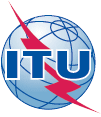 الاتحـاد الدولـي للاتصـالاتمكتب تقييس الاتصالاتجنيف، 11 ديسمبر 2017المرجع:TSB Collective letter 2/3SG3/LSإلى:-	إدارات الدول الأعضاء في الاتحاد؛-	أعضاء قطاع تقييس الاتصالات في الاتحاد؛-	المنتسبين إلى لجنة الدراسات 3 لقطاع تقييس الاتصالات؛-	الهيئات الأكاديمية المنضمة إلى الاتحادإلى:-	إدارات الدول الأعضاء في الاتحاد؛-	أعضاء قطاع تقييس الاتصالات في الاتحاد؛-	المنتسبين إلى لجنة الدراسات 3 لقطاع تقييس الاتصالات؛-	الهيئات الأكاديمية المنضمة إلى الاتحادالهاتف:+41 22 730 5884إلى:-	إدارات الدول الأعضاء في الاتحاد؛-	أعضاء قطاع تقييس الاتصالات في الاتحاد؛-	المنتسبين إلى لجنة الدراسات 3 لقطاع تقييس الاتصالات؛-	الهيئات الأكاديمية المنضمة إلى الاتحادالفاكس:+41 22 730 5853إلى:-	إدارات الدول الأعضاء في الاتحاد؛-	أعضاء قطاع تقييس الاتصالات في الاتحاد؛-	المنتسبين إلى لجنة الدراسات 3 لقطاع تقييس الاتصالات؛-	الهيئات الأكاديمية المنضمة إلى الاتحادالبريد الإلكتروني:tsbsg3@itu.intالموقع الإلكتروني:http://itu.int/go/tsg3الموضوع:اجتماع لجنة الدراسات 3؛ جنيف، 18-9 أبريل 2018اجتماع لجنة الدراسات 3؛ جنيف، 18-9 أبريل 20189 فبراير 2018-	تقديم مساهمات أعضاء قطاع تقييس الاتصالات المطلوبة ترجمتها26 فبراير 2018-	تقديم طلبات الحصول على مِنح (انظر الاستمارة 1 أدناه)-	تقديم طلبات توفير الترجمة الشفوية (من خلال استمارة التسجيل المسبق المتاحة
في الموقع الإلكتروني)9 مارس 2018-	التسجيل المسبق (إلكترونياً من خلال الصفحة الرئيسية للجنة الدراسات)-	تقديم طلبات الحصول على رسائل دعم طلب التأشيرة (يمكن الحصول على نموذج الطلب هنا)27 مارس 2018-	تقديم مساهمات أعضاء قطاع تقييس الاتصالاتوتفضلوا بقبول فائق التقدير والاحترام.(توقيع)تشيساب لي	
مدير مكتب تقييس الاتصالات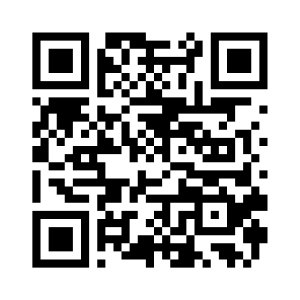 وتفضلوا بقبول فائق التقدير والاحترام.(توقيع)تشيساب لي	
مدير مكتب تقييس الاتصالاتأحدث المعلومات عن الاجتماع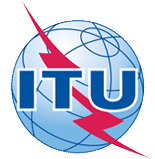 Meeting of ITU-T Study Group 3 
(Geneva, Switzerland, 9-18 April 2018)Request for one partial fellowship 
(Submission deadline: 26 February 2018)Meeting of ITU-T Study Group 3 
(Geneva, Switzerland, 9-18 April 2018)Request for one partial fellowship 
(Submission deadline: 26 February 2018)Meeting of ITU-T Study Group 3 
(Geneva, Switzerland, 9-18 April 2018)Request for one partial fellowship 
(Submission deadline: 26 February 2018)Meeting of ITU-T Study Group 3 
(Geneva, Switzerland, 9-18 April 2018)Request for one partial fellowship 
(Submission deadline: 26 February 2018)Please return completed form, preferably by e-mail, to:
ITU Fellowships, Geneva (Switzerland)Please return completed form, preferably by e-mail, to:
ITU Fellowships, Geneva (Switzerland)Please return completed form, preferably by e-mail, to:
ITU Fellowships, Geneva (Switzerland)E-mail: 	fellowships@itu.int
Tel:	+41 22 730 5227
Fax:	+41 22 730 5778E-mail: 	fellowships@itu.int
Tel:	+41 22 730 5227
Fax:	+41 22 730 5778E-mail: 	fellowships@itu.int
Tel:	+41 22 730 5227
Fax:	+41 22 730 5778Applications from women are encouragedApplications from women are encouragedApplications from women are encouragedApplications from women are encouragedApplications from women are encouragedApplications from women are encouragedRegistration number (required):
(Pre-registration is online only)Registration number (required):
(Pre-registration is online only)Title(s) of contributions submitted/planned:Title(s) of contributions submitted/planned:Country (list of eligible countries):Country (list of eligible countries):Name of the Administration/Organization:Name of the Administration/Organization:Professional role/title:Professional role/title:Mr/Mrs/Ms:Mr/Mrs/Ms:Applicant’s family name:Applicant’s family name:Applicant’s given name:Applicant’s given name:Address:Address:Telephone:Telephone:Fax:Fax:E-mail:E-mail:Passport number:Passport number:Date and place of issue:Date and place of issue:Passport valid until (date):Passport valid until (date):Nationality:Nationality:Date of birth:Date of birth:Please select your preferred fellowship type (one only),which ITU will do its best to accommodate:	Economy class air ticket (duty station -> event venue -> duty station)	Subsistence allowance intended to cover accommodation, meals & misc. expensesPlease select your preferred fellowship type (one only),which ITU will do its best to accommodate:	Economy class air ticket (duty station -> event venue -> duty station)	Subsistence allowance intended to cover accommodation, meals & misc. expensesPlease select your preferred fellowship type (one only),which ITU will do its best to accommodate:	Economy class air ticket (duty station -> event venue -> duty station)	Subsistence allowance intended to cover accommodation, meals & misc. expensesPlease select your preferred fellowship type (one only),which ITU will do its best to accommodate:	Economy class air ticket (duty station -> event venue -> duty station)	Subsistence allowance intended to cover accommodation, meals & misc. expensesPlease select your preferred fellowship type (one only),which ITU will do its best to accommodate:	Economy class air ticket (duty station -> event venue -> duty station)	Subsistence allowance intended to cover accommodation, meals & misc. expensesPlease select your preferred fellowship type (one only),which ITU will do its best to accommodate:	Economy class air ticket (duty station -> event venue -> duty station)	Subsistence allowance intended to cover accommodation, meals & misc. expensesSignature of applicant:	Signature of applicant:	Signature of applicant:	Signature of applicant:	Date: 	Date: 	TO VALIDATE THIS FELLOWSHIP REQUEST, THE NAME, TITLE AND SIGNATURE OF THE CERTIFYING OFFICIAL DESIGNATING THE PARTICIPANT MUST BE COMPLETED BELOW, ALONG WITH AN OFFICIAL STAMP.N.B. IT IS IMPERATIVE THAT FELLOWS BE PRESENT FROM THE FIRST TO THE LAST DAY OF THE MEETING.TO VALIDATE THIS FELLOWSHIP REQUEST, THE NAME, TITLE AND SIGNATURE OF THE CERTIFYING OFFICIAL DESIGNATING THE PARTICIPANT MUST BE COMPLETED BELOW, ALONG WITH AN OFFICIAL STAMP.N.B. IT IS IMPERATIVE THAT FELLOWS BE PRESENT FROM THE FIRST TO THE LAST DAY OF THE MEETING.TO VALIDATE THIS FELLOWSHIP REQUEST, THE NAME, TITLE AND SIGNATURE OF THE CERTIFYING OFFICIAL DESIGNATING THE PARTICIPANT MUST BE COMPLETED BELOW, ALONG WITH AN OFFICIAL STAMP.N.B. IT IS IMPERATIVE THAT FELLOWS BE PRESENT FROM THE FIRST TO THE LAST DAY OF THE MEETING.TO VALIDATE THIS FELLOWSHIP REQUEST, THE NAME, TITLE AND SIGNATURE OF THE CERTIFYING OFFICIAL DESIGNATING THE PARTICIPANT MUST BE COMPLETED BELOW, ALONG WITH AN OFFICIAL STAMP.N.B. IT IS IMPERATIVE THAT FELLOWS BE PRESENT FROM THE FIRST TO THE LAST DAY OF THE MEETING.TO VALIDATE THIS FELLOWSHIP REQUEST, THE NAME, TITLE AND SIGNATURE OF THE CERTIFYING OFFICIAL DESIGNATING THE PARTICIPANT MUST BE COMPLETED BELOW, ALONG WITH AN OFFICIAL STAMP.N.B. IT IS IMPERATIVE THAT FELLOWS BE PRESENT FROM THE FIRST TO THE LAST DAY OF THE MEETING.TO VALIDATE THIS FELLOWSHIP REQUEST, THE NAME, TITLE AND SIGNATURE OF THE CERTIFYING OFFICIAL DESIGNATING THE PARTICIPANT MUST BE COMPLETED BELOW, ALONG WITH AN OFFICIAL STAMP.N.B. IT IS IMPERATIVE THAT FELLOWS BE PRESENT FROM THE FIRST TO THE LAST DAY OF THE MEETING.Signature and stamp
of certifying official: 		Signature and stamp
of certifying official: 		Signature and stamp
of certifying official: 		Signature and stamp
of certifying official: 		Date: 	Date: 	Monday
9 AprilTuesday
10 AprilWednesday
11 AprilWednesday
11 AprilThursday
12 AprilFriday
13 AprilMonday
16 AprilMonday
16 AprilMonday
16 AprilTuesday
17 AprilWednesday
18 AprilMorning 1 09h30-11h15PLENWP1WP2Ad hoc and  other meetings*WP1WP2WP3WP3Ad hoc and  other meetings*WP4PLENMorning 1 09h30-11h15PLENWP2WP2Ad hoc and  other meetings*WP1WP2WP3WP3Ad hoc and  other meetings*WP4PLENMorning 2 11h30-12h30WP1AI Workshop
AI Workshop
AI WorkshopWP3WP3WP1WP2WP3WP3WP3WP4PLENLunchtime
sessionsNewcomers’ sessionAI Workshop
AI Workshop
AI WorkshopAfternoon 1 14h30-16h00WP2AI Workshop
AI Workshop
AI WorkshopWP1Ad hoc and  other meetings* PLENPLENPLENPLENPLENWP4PLENAfternoon 2
16h15-17h30WP3WP3WP1WP1WP2WP3WP4Ad hoc and  other meetings*Ad hoc and  other meetings*WP4PLENAfternoon 2
16h15-17h30WP3WP4WP1WP1WP2WP3WP4Ad hoc and  other meetings*Ad hoc and  other meetings*WP4PLEN